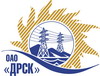 Открытое Акционерное Общество«Дальневосточная распределительная сетевая  компания»Протокол№ 362/УР-П  процедуры вскрытия поступивших конвертов с предложениями участников на переторжкуСПОСОБ И ПРЕДМЕТ ЗАКУПКИ: Открытый электронный запрос предложений на право заключения Договора «Ремонт здания ЗТП»  закупка № 725 ГКПЗ 2015 г.Плановая стоимость закупки: 1 000 000,00 руб.  без учета НДСПРИСУТСТВОВАЛИ: члены постоянно действующей Закупочной комиссии 2-го уровня. Информация о результатах вскрытия конвертов:1. В адрес Организатора закупки не поступило ни одного  предложения на участие в переторжке.2. 	Вскрытие конвертов было осуществлено в электронном сейфе Организатора закупки на Торговой площадке Системы www.b2b-energo.ru автоматически. 3. Дата и время начала процедуры вскрытия конвертов с заявками на участие в переторжке: 16:00 час (амурского времени) 15.04.2015 г.4. Место проведения процедуры вскрытия конвертов с предложениями на участие в закупке: Торговая площадка Системы www.b2b-energo.ruОтветственный секретарь Закупочной комиссии 2 уровня  ОАО «ДРСК» 		                                              О.А. МоторинаТехнический секретарь  Закупочной комиссии 2 уровня  ОАО «ДРСК»                           	             Т.В. Коротаеваг. Благовещенск    «15» апреля  2015 г.